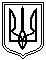 Миколаївська міська рада	Постійна комісії міської ради з питань промисловості, транспорту,енергозбереження, зв'язку, сфери послуг, підприємництва та торгівліПРОЕКТ  ПРОТОКОЛУ  №11725.04.2018     м. Миколаїв   каб. 357     10:00Засідання постійної комісії міської ради     з питань промисловості, транспорту, енергозбереження, зв'язку, сфери послуг,  підприємництва та торгівліГолова комісії - Євтушенко В.В. Секретар комісії – Садиков В.В.Члени  комісії: Шульгач С.В., Ісаков С.М.  Картошкін К.Е. ЗАПРОШЕНІ:Криленко В.І. – перший заступник міського голови;Степанець Ю.Б. – заступник міського голови;Андрієнко Ю.Г. – заступник міського голови;Диндаренко С.І. – заступник міського голови;Лосік Т.О. – заступник директора департаменту – начальник бюджетного відділу ММР;Бондаренко С.М. – в.о. директор департаменту праці та соціального захисту населення ММР;Осецька Н.В. – в.о. директора департаменту ЖКГ ММР;Боличевська О.С. – начальник відділу цін та цінової політики ММРЄрмолаєв А.В. – директор департаменту внутрішнього фінансового контролю, нагляду та протидії корупції ММР;Шамрай І.В. – начальник управління охорони здоров’я Миколаївської міської ради.Сивак О.П. – генеральний директор ПАТ «Миколаївобленерго»;Манушевич О.Л. – начальник УТКЗтТ ММР;Матвєєв В.А. – в.о. директора КП ММР «Миколаївелектротранс» ;Нефьодов О.А. – голова комісії з реорганізації – заступник начальника управління містобудування та архітектури ММР;Курляк О.М. - заступник директора департаменту – начальник управління з розвитку споживчого ринку департаменту економічного розвитку ММР;Личко Г.В. – начальник управління освіти ММР;Адміністрації районів ММР.ПОРЯДОК ДЕННИЙ:Звернення КП ММР «Миколаївелектротранс» за вихідним №625 від 04.04.2018 щодо додаткового фінансування мінімальної потреби КП ММР «Миколаївелетротранс» у сумі 32 млн. грн. при розподілі бюджетних коштів.Для обговорення питання запрошені:Диндаренко С.І. – заступник міського голови;Лосік Т.О. – заступник директора департаменту – начальник бюджетного відділу ММР;Бондаренко С.М. – в.о. директор департаменту праці та соціального захисту населення ММР;Манушевич О.Л. – начальник УТКЗтТ ММР;Матвєєв В.А. - в.о. директора КП ММР «Миколаївелектротранс»Звернення управління транспортного комплексу, зв’язку та телекомунікацій ММР за вихідним №5339 від 17.04.2018 про погодження проекту рішення Миколаївської міської ради «Про надання поворотної фінансової допомоги комунальному підприємству Миколаївської міської ради «Миколаївелектротранс».Для обговорення питання запрошено:Андрієнко Ю.Г. – заступник міського головиДиндаренко С.І. – заступник міського головиЛосік Т.О. – заступник директора департаменту – начальник бюджетного відділу ММРМанушевич О.Л. – начальник УТКЗтТ ММРЗвернення управління транспортного комплексу, зв’язку та телекомунікацій ММР щодо погодження та ініціювання винесення на засідання виконавчого комітету Миколаївської міської ради наступних проектів рішень Миколаївської міської ради:- (v-tr-054_18) Про встановлення тарифів на перевезення одного платного пасажира та багажу у м. Миколаєві автобусами підприємства                               ПП «Авто – Віола плюс», які здійснюють пасажирські перевезення у режимах руху «маршрутного таксі» та «звичайний»;- (v-tr-055_18) Про встановлення тарифів на перевезення одного платного пасажира та багажу у м. Миколаєві автобусами підприємства                             ТОВ «Алан - Техно», які здійснюють пасажирські перевезення у режимах руху «маршрутного таксі» та «звичайний»;- (v-tr-056_18) Про встановлення тарифів на перевезення одного платного пасажира та багажу у м. Миколаєві автобусами підприємства                               ТОВ ВКФ «Гуріг - сервіс», які здійснюють пасажирські перевезення у режимах руху «маршрутного таксі» та «звичайний»;- (v-tr-057_18) Про встановлення тарифів на перевезення одного платного пасажира та багажу у м. Миколаєві автобусами підприємства                              ТОВ «Еталонавто», які здійснюють пасажирські перевезення у режимах руху «маршрутного таксі» та «звичайний»;- (v-tr-058_18) Про встановлення тарифів на перевезення одного платного пасажира та багажу у м. Миколаєві автобусами підприємства                              ТОВ «Євротранстехсервіс», які здійснюють пасажирські перевезення у режимах руху «маршрутного таксі» та «звичайний»;- (v-tr-059_18) Про встановлення тарифів на перевезення одного платного пасажира та багажу у м. Миколаєві автобусами підприємства ПП «ІВА», які здійснюють пасажирські перевезення у режимах руху «маршрутного таксі» та «звичайний»;- (v-tr-060_18) Про встановлення тарифів на перевезення одного платного пасажира та багажу у м. Миколаєві автобусами підприємства ПП «МІС», які здійснюють пасажирські перевезення у режимах руху «маршрутного таксі» та «звичайний»;- (v-tr-061_18) Про встановлення тарифів на перевезення одного платного пасажира та багажу у м. Миколаєві автобусами підприємства ПП «ПиК», які здійснюють пасажирські перевезення у режимах руху «маршрутного таксі» та «звичайний»;- (v-tr-062_18) Про встановлення тарифів на перевезення одного платного пасажира та багажу у м. Миколаєві автобусами підприємства                              ТОВ «Приватавтолюкс», які здійснюють пасажирські перевезення у режимах руху «маршрутного таксі» та «звичайний»;- (v-tr-063_18) Про встановлення тарифів на перевезення одного платного пасажира та багажу у м. Миколаєві автобусами підприємства МПП «ТФТ», які здійснюють пасажирські перевезення у режимах руху «маршрутного таксі» та «звичайний»;- (v-tr-050_18) Про встановлення  тарифів на перевезення пасажирів і багажу міським  електротранспортом у м. Миколаєві;- (v-tr-064_18) Про встановлення тарифів на перевезення населення і багажу державним підприємством «Адміністрація річкових портів» річковим транспортом у м. Миколаєві.Доповідач: Манушевич О.Л. – начальник УТКЗтТ ММРДля обговорення питання запрошені:Андрієнко Ю.Г. – заступник міського головиДиндаренко С.І. – заступник міського головиЛосік Т.О. – заступник директора департаменту – начальник бюджетного відділу ММРБоличевська О.С. – начальник відділу цін та цінової політики ММРПеревізникиЗвернення ПАТ «Миколаївобленерго» за вихідним №01/18-2619 від 30.03.2018 щодо розрахунків за спожиту електричну енергію КП ММР «Миколаївелектротранс» з ПАТ «Миколаївобленерго».Для обговорення питання запрошено:Андрієнко Ю.Г. – заступник міського головиДиндаренко С.І. – заступник міського головиСивак О.П. – генеральний директор ПАТ «Миколаївобленерго»Манушевич О.Л. – начальник УТКЗтТ ММРМатвєєв В.А. - в.о. директора КП ММР «Миколаївелектротранс»Положення про тимчасові споруди (питання перенесено з розгляду від 27.03.2018 протокол №113).Для обговорення питання запрошені:Андрієнко Ю.Г. – заступник міського головиДиндаренко С.І. – заступник міського головиНефьодов О.А. – голова комісії з реорганізації – заступник начальника управління містобудування та архітектури ММР.Єфименко О.В. -  в.о. начальника управління земельних ресурсів ММРКурляк О.М. - заступник директора департаменту – начальник управління з розвитку споживчого ринку департаменту економічного розвитку ММРАдміністрації районів міста.Звернення управління освіти за вихідним №985/13.01.01.-04/14 від 14.04.2018 щодо погодження проекту рішення Миколаївської міської ради «Про затвердження Положень про конкурс на посаду керівників закладів загальної середньої освіти м. Миколаєва та керівників закладів професійної (професійно-технічної) освіти, що фінансуються з міського бюджету м. Миколаєва».Доповідач: Личко Г.В. – начальник управління освіти ММРДля обговорення питання запрошено: Криленко В.І. – перший заступник міського головиЗвернення управління охорони здоров’я  Миколаївської міської ради за вихідним №555/14.01.14 від 17.04.2018 щодо погодження проекту рішення Миколаївської міської ради Про прийняття в 2018 році субвенції з бюджету Шевченківської сільської ради на придбання витратних матеріалів (пального) для міської лікарні №5»Звернення управління охорони здоров’я Миколаївської міської ради за вихідним №556/14.01-14 від 17.04.2018 про погодження проекту рішення міської ради «Про прийняття в 2018 році субвенції з бюджету Галицинівської сільської ради на придбання витратних матеріалів (пального) для міської лікарні №5».Доповідач:Шамрай І.В. – начальник управління охорони здоров’я Миколаївської міської радиДля обговорення питання запрошено: Криленко В.І. – перший заступник міського головиІнформація начальника управління транспортного комплексу, зв’язку та телекомунікацій ММР Манушевича О.Л. з приводу звернення ПАТ «Миколаївська теплоелектроцентраль» за вихідним №01/16-18 від 05.04.2018 щодо відновлення перевезення робітників підприємства за маршрутом «ТЕЦ-Тернівка» у робочі дні, з відправленням о 17:05 від прохідної ТЕЦ за адресою Каботажний спуск, 18.Для обговорення питання запрошено:Манушевич О.Л. – начальник УТКЗтТ ММРСтан виконання робіт з поновлення асфальтного дорожнього покриття в м. Миколаєві протягом 2017 року, виконання гарантійних забов’язань підприємствами-підрядниками.Для обговорення запрошено:Степанець Ю.Б. – заступник міського голови;Осецька Н.В. – в.о. директора департаменту ЖКГ ММРЄрмолаєв А.В. – директор департаменту внутрішнього фінансового контролю, нагляду та протидії корупції ММРОбговорення питання встановлення тарифів на оплату спожитого газу власниками квартир, які відмовилися від встановлення загально будинкових приладів обліку газу.Для обговорення питання запрошені:Степанець Ю.Б. – заступник міського голови;Осецька Н.В. – в.о. директора департаменту ЖКГ ММРДепартамент фінансів ММРПАТ «Миколаївгаз»Звернення депутата Миколаївської міської ради Грипаса О.В. за вихідним №7 від 20.04.2018 щодо перенесення кінцевої зупинки маршрутного таксі №44 з перетину вулиць 3-я Слобідська – пр. Центральний до будівлі Центру первинної медико-санітарної допомоги №5.Для обговорення питання запрошені:Грипас О.В. – депутат Миколаївської міської ради;Манушевич О.Л. – начальник управління транспортного комплексу, зв’язку та комунікацій ММР. Звернення управління комунального майна Миколаївської міської ради за вихідним №636/10/01/08/18 від 23.04.2018 щодо розгляду проекту рішення міської ради «Про відчуження майна комунальної власності територіальної громади м. Миколаєва» (файл s-fk-699)Доповідач: Богданов В.М. – в.о. начальника управління комунального майна ММР.